GFB(SCH)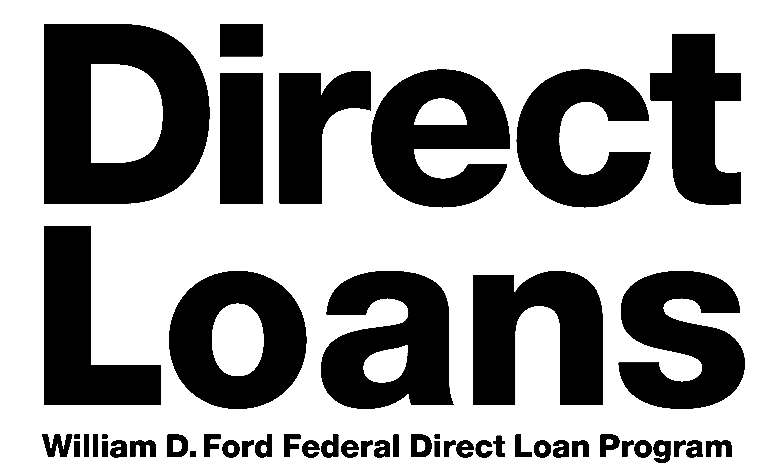 Revised 6/97General Forbearance Request	OMBNo. 1840-0725 FormApprovedWilliam D. Ford Federal Direct Loan Program	Exp. Date 12/31/99Federal Direct Stafford/Ford Loans, Federal Direct Unsubsidized Stafford/Ford Loans, Federal Direct PLUS Loans, Federal Direct Consolidation LoansWARNING:  Any personwhoknowingly makesa falsestatement ormisrepresentationon this form shall besubject	GFBto penaltieswhichmay includefines, imprisonment or both, under theU.S. Criminal Codeand20U.S.C. 1097.	GeneralGeneral Forbearance Request	OMBNo. 1840-0725 FormApprovedWilliam D. Ford Federal Direct Loan Program	Exp. Date 12/31/99Federal Direct Stafford/Ford Loans, Federal Direct Unsubsidized Stafford/Ford Loans, Federal Direct PLUS Loans, Federal Direct Consolidation LoansWARNING:  Any personwhoknowingly makesa falsestatement ormisrepresentationon this form shall besubject	GFBto penaltieswhichmay includefines, imprisonment or both, under theU.S. Criminal Codeand20U.S.C. 1097.	GeneralGeneral Forbearance Request	OMBNo. 1840-0725 FormApprovedWilliam D. Ford Federal Direct Loan Program	Exp. Date 12/31/99Federal Direct Stafford/Ford Loans, Federal Direct Unsubsidized Stafford/Ford Loans, Federal Direct PLUS Loans, Federal Direct Consolidation LoansWARNING:  Any personwhoknowingly makesa falsestatement ormisrepresentationon this form shall besubject	GFBto penaltieswhichmay includefines, imprisonment or both, under theU.S. Criminal Codeand20U.S.C. 1097.	GeneralGeneral Forbearance Request	OMBNo. 1840-0725 FormApprovedWilliam D. Ford Federal Direct Loan Program	Exp. Date 12/31/99Federal Direct Stafford/Ford Loans, Federal Direct Unsubsidized Stafford/Ford Loans, Federal Direct PLUS Loans, Federal Direct Consolidation LoansWARNING:  Any personwhoknowingly makesa falsestatement ormisrepresentationon this form shall besubject	GFBto penaltieswhichmay includefines, imprisonment or both, under theU.S. Criminal Codeand20U.S.C. 1097.	GeneralBorrower's InformationPleaseprint.Last NameFirst NameMiddle InitialSocial Security NumberStreetAddressStreetAddressStreetAddressHomeAreaCode/TelephoneNumber(	)CityStateZip CodeCityStateZip CodeCityStateZip CodeCityStateZip CodeCityStateZip CodeCityStateZip CodeCityStateZip CodeCityStateZip CodeCityStateZip CodeCityStateZip Code123456789012345678901234567890121234567890123456789012345678901Section1: ForbearanceRequestMust be completed by borrower.Forbearancemeansan arrangement to postponeor reducethe amount of a borrower's monthly payment for a limited and specific ti me period. The borrower is charged interest during a forbearance. A forbearanceis available to a borrower or an endorser who is willing but unable to ma ke currently scheduled Direct Loan payments dueto a temporary financial hardship.To request a forbearance, please complete the items below, sign and date this form, and return it to the Direct LoanServicing Center. (Pleasenote th at all referencesto "borrower" apply to anendorser ona Federal Direct PLUSLoan.)I amwilling but unable tomakemy current Direct Loanpayments dueto a temporary financial hardship. If this forbearanceis approved, I chooseto (checkone):❏ temporarily stopmakingpayments;	❏ makesmaller payments thanpreviously scheduled.  Iwould like to pay$	permonth.I am requestingthis forbearancebecause:I am requesting that theU.S. Department of Education (ED) grant a forbearanceonmy loan(s) beginning (MM-DD-YY)	andending(MM-DD-YY)	for a period not to exceedoneyear. At the endof oneyear, I may reapply to renew the forbearanceif I am still ex   periencing financial hardship.Borrower Understandings andCertificationsI understandthat: (1) I will continueto receivebillingstatements formy current payment amount which I must payuntil I am notifiedby theD irect LoanServicingCenter that my forbearancerequesthasbeengranted; (2)EDwillnotgrant thisforbearancerequestunlessall itemsonthisformarecomplete dandanyadditional requireddocumentationisprovided; (3)duringtheforbearanceperiod,principalandinterestpaymentsmaybeforborne,butinterestwillcontinuetoaccruewhethe    rornotmyloan(s)issubsidizedbythefederalgovernment;(4) if I requesteda temporary suspensionof payments, Iwill receivea quarterly statement detailing the interest that hasacc ruedduring theprior period, andunlessI chooseto pay this interest, EDwill addthe interest to the principal balanceof my loan(s) at the endof the forbearanceperiod (this is ca lled capitalization); (5) if I requested a reducedpayment forbearance, I will receivea monthly bill for the requestedpayment amount until the forbearanceends, andanyunpaid interest that hasaccruedduring theperiodwill beaddedto theprincipal balanceof my loan(s) (capitalized) at theendof the forbearanceperiod.I certifythat: (1)TheinformationI haveprovidedaboveis trueandcorrect; (2) Iwill provideadditional documentation, asrequired, toE Dtosupportmycontinuedforbearancestatus;(3) I will notify EDimmediately whenthecondition(s) that qualifiedme for the forbearanceends; (4) I haveread, understand,  andmeet the terms andconditionsof the forbearance for which I haveapplied; and(5) I agree, uponterminationof this forbearance, to repaythis loanaccording to the terms of m y promissory note andrepayment schedule.Signature of Borrower:	Date:Forbearancemeansan arrangement to postponeor reducethe amount of a borrower's monthly payment for a limited and specific ti me period. The borrower is charged interest during a forbearance. A forbearanceis available to a borrower or an endorser who is willing but unable to ma ke currently scheduled Direct Loan payments dueto a temporary financial hardship.To request a forbearance, please complete the items below, sign and date this form, and return it to the Direct LoanServicing Center. (Pleasenote th at all referencesto "borrower" apply to anendorser ona Federal Direct PLUSLoan.)I amwilling but unable tomakemy current Direct Loanpayments dueto a temporary financial hardship. If this forbearanceis approved, I chooseto (checkone):❏ temporarily stopmakingpayments;	❏ makesmaller payments thanpreviously scheduled.  Iwould like to pay$	permonth.I am requestingthis forbearancebecause:I am requesting that theU.S. Department of Education (ED) grant a forbearanceonmy loan(s) beginning (MM-DD-YY)	andending(MM-DD-YY)	for a period not to exceedoneyear. At the endof oneyear, I may reapply to renew the forbearanceif I am still ex   periencing financial hardship.Borrower Understandings andCertificationsI understandthat: (1) I will continueto receivebillingstatements formy current payment amount which I must payuntil I am notifiedby theD irect LoanServicingCenter that my forbearancerequesthasbeengranted; (2)EDwillnotgrant thisforbearancerequestunlessall itemsonthisformarecomplete dandanyadditional requireddocumentationisprovided; (3)duringtheforbearanceperiod,principalandinterestpaymentsmaybeforborne,butinterestwillcontinuetoaccruewhethe    rornotmyloan(s)issubsidizedbythefederalgovernment;(4) if I requesteda temporary suspensionof payments, Iwill receivea quarterly statement detailing the interest that hasacc ruedduring theprior period, andunlessI chooseto pay this interest, EDwill addthe interest to the principal balanceof my loan(s) at the endof the forbearanceperiod (this is ca lled capitalization); (5) if I requested a reducedpayment forbearance, I will receivea monthly bill for the requestedpayment amount until the forbearanceends, andanyunpaid interest that hasaccruedduring theperiodwill beaddedto theprincipal balanceof my loan(s) (capitalized) at theendof the forbearanceperiod.I certifythat: (1)TheinformationI haveprovidedaboveis trueandcorrect; (2) Iwill provideadditional documentation, asrequired, toE Dtosupportmycontinuedforbearancestatus;(3) I will notify EDimmediately whenthecondition(s) that qualifiedme for the forbearanceends; (4) I haveread, understand,  andmeet the terms andconditionsof the forbearance for which I haveapplied; and(5) I agree, uponterminationof this forbearance, to repaythis loanaccording to the terms of m y promissory note andrepayment schedule.Signature of Borrower:	Date:Forbearancemeansan arrangement to postponeor reducethe amount of a borrower's monthly payment for a limited and specific ti me period. The borrower is charged interest during a forbearance. A forbearanceis available to a borrower or an endorser who is willing but unable to ma ke currently scheduled Direct Loan payments dueto a temporary financial hardship.To request a forbearance, please complete the items below, sign and date this form, and return it to the Direct LoanServicing Center. (Pleasenote th at all referencesto "borrower" apply to anendorser ona Federal Direct PLUSLoan.)I amwilling but unable tomakemy current Direct Loanpayments dueto a temporary financial hardship. If this forbearanceis approved, I chooseto (checkone):❏ temporarily stopmakingpayments;	❏ makesmaller payments thanpreviously scheduled.  Iwould like to pay$	permonth.I am requestingthis forbearancebecause:I am requesting that theU.S. Department of Education (ED) grant a forbearanceonmy loan(s) beginning (MM-DD-YY)	andending(MM-DD-YY)	for a period not to exceedoneyear. At the endof oneyear, I may reapply to renew the forbearanceif I am still ex   periencing financial hardship.Borrower Understandings andCertificationsI understandthat: (1) I will continueto receivebillingstatements formy current payment amount which I must payuntil I am notifiedby theD irect LoanServicingCenter that my forbearancerequesthasbeengranted; (2)EDwillnotgrant thisforbearancerequestunlessall itemsonthisformarecomplete dandanyadditional requireddocumentationisprovided; (3)duringtheforbearanceperiod,principalandinterestpaymentsmaybeforborne,butinterestwillcontinuetoaccruewhethe    rornotmyloan(s)issubsidizedbythefederalgovernment;(4) if I requesteda temporary suspensionof payments, Iwill receivea quarterly statement detailing the interest that hasacc ruedduring theprior period, andunlessI chooseto pay this interest, EDwill addthe interest to the principal balanceof my loan(s) at the endof the forbearanceperiod (this is ca lled capitalization); (5) if I requested a reducedpayment forbearance, I will receivea monthly bill for the requestedpayment amount until the forbearanceends, andanyunpaid interest that hasaccruedduring theperiodwill beaddedto theprincipal balanceof my loan(s) (capitalized) at theendof the forbearanceperiod.I certifythat: (1)TheinformationI haveprovidedaboveis trueandcorrect; (2) Iwill provideadditional documentation, asrequired, toE Dtosupportmycontinuedforbearancestatus;(3) I will notify EDimmediately whenthecondition(s) that qualifiedme for the forbearanceends; (4) I haveread, understand,  andmeet the terms andconditionsof the forbearance for which I haveapplied; and(5) I agree, uponterminationof this forbearance, to repaythis loanaccording to the terms of m y promissory note andrepayment schedule.Signature of Borrower:	Date:Forbearancemeansan arrangement to postponeor reducethe amount of a borrower's monthly payment for a limited and specific ti me period. The borrower is charged interest during a forbearance. A forbearanceis available to a borrower or an endorser who is willing but unable to ma ke currently scheduled Direct Loan payments dueto a temporary financial hardship.To request a forbearance, please complete the items below, sign and date this form, and return it to the Direct LoanServicing Center. (Pleasenote th at all referencesto "borrower" apply to anendorser ona Federal Direct PLUSLoan.)I amwilling but unable tomakemy current Direct Loanpayments dueto a temporary financial hardship. If this forbearanceis approved, I chooseto (checkone):❏ temporarily stopmakingpayments;	❏ makesmaller payments thanpreviously scheduled.  Iwould like to pay$	permonth.I am requestingthis forbearancebecause:I am requesting that theU.S. Department of Education (ED) grant a forbearanceonmy loan(s) beginning (MM-DD-YY)	andending(MM-DD-YY)	for a period not to exceedoneyear. At the endof oneyear, I may reapply to renew the forbearanceif I am still ex   periencing financial hardship.Borrower Understandings andCertificationsI understandthat: (1) I will continueto receivebillingstatements formy current payment amount which I must payuntil I am notifiedby theD irect LoanServicingCenter that my forbearancerequesthasbeengranted; (2)EDwillnotgrant thisforbearancerequestunlessall itemsonthisformarecomplete dandanyadditional requireddocumentationisprovided; (3)duringtheforbearanceperiod,principalandinterestpaymentsmaybeforborne,butinterestwillcontinuetoaccruewhethe    rornotmyloan(s)issubsidizedbythefederalgovernment;(4) if I requesteda temporary suspensionof payments, Iwill receivea quarterly statement detailing the interest that hasacc ruedduring theprior period, andunlessI chooseto pay this interest, EDwill addthe interest to the principal balanceof my loan(s) at the endof the forbearanceperiod (this is ca lled capitalization); (5) if I requested a reducedpayment forbearance, I will receivea monthly bill for the requestedpayment amount until the forbearanceends, andanyunpaid interest that hasaccruedduring theperiodwill beaddedto theprincipal balanceof my loan(s) (capitalized) at theendof the forbearanceperiod.I certifythat: (1)TheinformationI haveprovidedaboveis trueandcorrect; (2) Iwill provideadditional documentation, asrequired, toE Dtosupportmycontinuedforbearancestatus;(3) I will notify EDimmediately whenthecondition(s) that qualifiedme for the forbearanceends; (4) I haveread, understand,  andmeet the terms andconditionsof the forbearance for which I haveapplied; and(5) I agree, uponterminationof this forbearance, to repaythis loanaccording to the terms of m y promissory note andrepayment schedule.Signature of Borrower:	Date:Important NoticesPrivacyAct Disclosure NoticeThePrivacyAct of 1974(5 U.S.C. 552a) requires that wediscloseto youthefollowing information:Theauthorityforcollectingthisinformationis§451et seq.oftheHigherEducationActof1965,asamended(theHEA)(20U.S.C.§1087a et seq.). Theprincipalpurposeforcollecting this informationis to determinewhether youare eligible fora forbearanceonyour loan(s) under theWilliamD. Ford Federal D irect Loan(Direct Loan) Program.We askthat youprovidetheinformationrequestedonthis Direct Loanforbearanceformona voluntary basis. However, youmust provideall of therequestedinformationthat is available to yousotheDepartment candeterminewhether youqualify for a forbearance.Theinformationinyour filemaybedisclosedto thirdpartiesasauthorizedunder routineusesin thePrivacyAct noticescall ed“Title IVProgramFiles” (originallypublishedonApril 12, 1994, Federal Register, Vol. 59, p. 17351) and“National Student LoanDataSystem” (originally publishedonDecember 20, 1994, Federal Register, Vol. 59, p. 65532). Thus, this informationmaybedisclosedto parties that we authorize to assist us in administering theFederal student aidprograms, including contractors that are required tomaintain safeguards under thePrivacyAct. Disclosuresmay also bemadefor verification of information, determination of eligibility, enforcement of conditionsof the loanor grant, debt collection, andthepreventionof fraud,waste, andabuseandthesedisclosuresmaybemadethroughcomputermatchingprograms withotherFederal agencies. Disclosuresmay bemadetodeterminethefeasibilityof enteringintocomputermatchingagreements. Wemaysendinformationtomembersof Cong ressif youasktheminwritingtohelpyouwith Federal student aid questions. If weare involvedin litigation, wemaysendinformation to theDepartment of Justice (DOJ), a court, adjudicativebody, counsel, orwitnessif the disclosure isrelatedtofinancial aidandcertainotherconditionsaremet. If thisinformation,eitheraloneorwithother i nformation, indicatesapotential violationof law,wemaysend ittotheappropriateauthorityforconsiderationofactionandwemaydisclosetoDOJtogetitsadvicerelatedtotheTitleI   V,HEAprogramsorquestionsundertheFreedomofInformation  Act. DisclosuresmaybemadetoqualifiedresearchersunderPrivacyActsafeguards. Insomecircumstancesinvolvingemploymen tdecisions,grievances,orcomplaintsorinvolving decisionsregardingthelettingof a contract ormakingof agrant, license, orother benefit, wemaysendinformationto anap propriate authority. In limitedcircumstances, wemay discloseto a Federal labor organizationrecognizedunder 5 U.S.C. Chapter 71.Becausewe request your social securitynumber (SSN),wemust informyouthatwecollect yourSSNonavoluntarybasis, but sec tion484(a)(4)of theHEA(20U.S.C. 1091(a)(4)) providesthat, inorder toreceiveanygrant, loan, orworkassistanceunderTitle IVof theHEA, astudentmust providehisor herSSN. YourSSNisusedtoverifyyour identity, and asanaccount number (identifier) throughout the life of your loan(s) sothat datamayberecordedaccurately.Paperwork Reduction NoticeAccording to the Paperwork Reduction Act of 1995, no persons are required torespondto a collection of information unless it displays a currently valid OMB	Returnthisformandanyrequiredcontrol number.  The valid OMB control number for this information collection  is1840-0725. Thetime required to complete this information collection is estimated	documentationto theDirect LoanServicingto average 0.2 hours (12 minutes) per response,  including the time to review		Center. If youneedto confirm theDirect instructions, searchexistingdata resources, gather andmaintain thedata needed,	LoanServicingCenter’s addressor require andcomplete andreview the information collection.   If youhaveanycomments	assistancewith completingthis form, callconcerning the accuracy of the time estimate(s) or suggestions  forimproving this form,  please write to:    U.S. Department  of Education,	1 (888) 447-4460.Washington, DC 20202-4651. If you have any comments or concerns regarding the status of your individual submission of this form, write directly to the Direct LoanServicing Center. If you need to confirm the Direct LoanServicing Center’s address, call 1 (888) 447-4460.